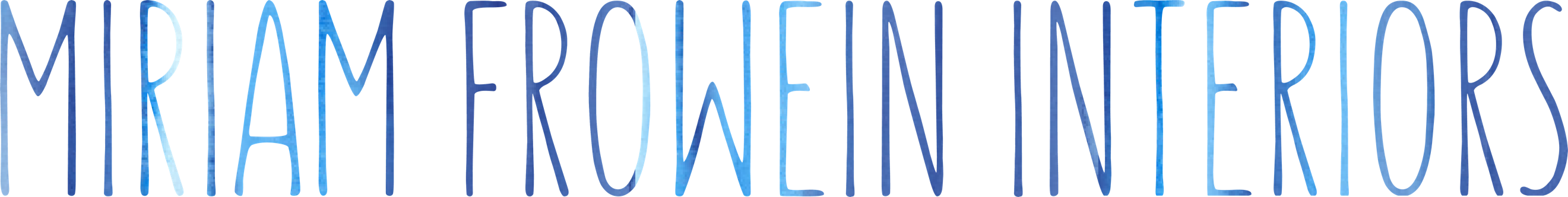 Full – time or part-time position: Monday to Friday (Friday is working from home) or Monday to Wednesday Location: Belgravia, LondonSalary: Dependent on ExperienceMiriam Frowein Interiors is seeking a studio manager to join its team in Belgravia, London.We are searching for an exceptional, highly organised individual to take on the integral role as studio manager for our boutique firm.This is a varied position where you will be coordinating the day to day running of a busy design studio, involved in both the administration and design aspects of the business. You will oversee the design team, manage workflow, as well as having a key role in FF&E specification.The role:manage the office facilities, equipment, IT and suppliesbook UK and overseas travel/accommodation for designerscollate and file travel expenses, liaising with our office accountantconduct internal meetings, manage diaries and book appointmentsmanage marketing opportunities and company social media effectivelymanage project workflow by maintaining existing filing systems and ensuring deadlines are metoccasional travel may be required (taking minutes and supporting the design team in meetings)source and specify FF&E for projects, working closely with the design team as well as managing the procurement stagecreating power point presentationsliaise with shipyards, clients and suppliers in a polite and efficient manneryou will be the main point of contact for the studio both externally and for all staff membersensure the office is always running smoothly and maintained to a high standardThe successful person will have the following skills:micromanagement, problem-solving, good judgement, ability to listen, empathy and approachabilitystrong understanding of how the interior design industry works and a keen interest in interiorsability to work well under pressure, prioritise and meet deadlinesto be on hand to assist team members when requiredexcellent written and verbal communication in the English languageflexible, self-motivated and a good team spiritstrong skills in Microsoft Office including excel as well as Power PointPhotoshop, InDesign and AutoCAD also very desirable ability to source furniture and fabrics for interior schemes, presenting them in person and in digital formatable to quickly learn and retain a great depth of product knowledgeexperience of working within a design studio is highly desirablePlease email us your application with a CV as well as brief covering letter to info@froweininteriors.com.